	RCP anomalies de développement pulmonaire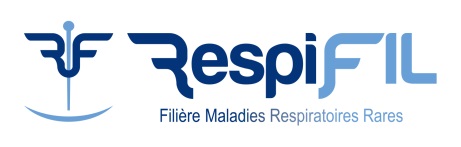 	du « Je déclare avoir recueilli le consentement de mon patient pour le passage de son dossier en Réunion de Concertation Pluridisciplinaire et l’avoir informé que ses données de santé sont gérées via un site sécurisé et sont partagées avec d’autres professionnels de santé à des fins de prise en charge diagnostique et thérapeutique ».Présents lors de la RCP :Médecin prescripteurMédecin prescripteur de la RCP* (Nom, Prénom) : Médecin référent hospitalier si différent (Nom, Prénom) : Médecin référent de ville (Nom, Prénom) : Date de la demande : PatientNOM* : Prénom* : Date de Naissance* (JJ/MM/AAAA) : Sexe : F  M Pathologie concernée : 	(grand champs pour saisir le texte)Ante-Natal 			Post-NatalAntécédents (grand champs pour saisir le texte)Histoire de la maladie (grand champs pour saisir le texte)Bilan réalisé (grand champs pour saisir le texte)Demande d’avis de la RCPAvis demandé* :	 Diagnostique	 Thérapeutique	 Autre : Question posée : Conclusion de la RCP : Conduite à tenir : Proposition d’inclusion dans un essai clinique : oui  non Le quel (grand champs pour saisir le texte)